                                                                                               Formulari Nr. 3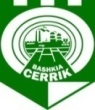 BASHKIA   CERRIK					              (autoriteti kontraktor)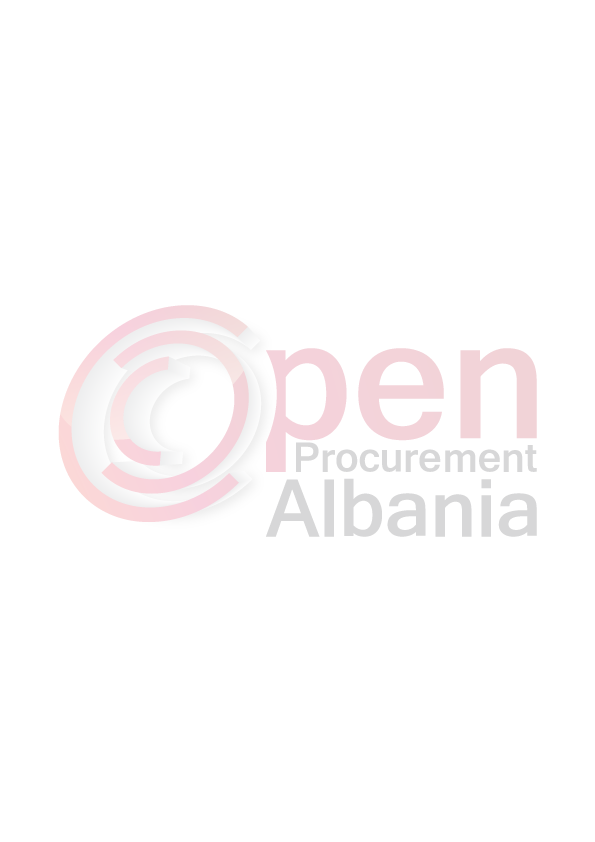 	FTESE   PER   OFERTEEmri      - Bashkia  CerrikAndresa - Lagjia nr.2.CerrikTel. 0674074115, E-mail-bashkiacerrik@yahoo.comAutoriteti Kontraktor  Bashkia  Cerrik  do te  zhvilloje proceduren  e prokurimit me vlere te vogel me fond  limit_520000_leke (peseqind e njezete mije) leke pa TVSH,me object:Objekti : Hartimi i nje data baze per ujesjellesin e NJA Gostime faza IIData e zhvillimit do te jete,dt. 17/03/2016,ora 08.15 , ne Andresen www.app.gov.alJeni te lutur te paraqisni oferten tuaj per  kete objekte prokurimi me  keto te dhena:(Specifikimet teknike te mallit)Shenim:Operatori  ekonomik duhet  te  plotesoj keto kushte:Operatori ekonomik i renditur i pari,perpara se te shpallet fitues,duhet te dorzoje prane autoritetit kontraktor dokumentat e tenderit.(Oferten, QKR, IBAN, ne perputhje me dokumentacionin e kerkuar)Operatori Ekonomik i renditur i pari  te paraqitet pran Autoritetit Kontraktor brenda 24 oresh nga shpallja e fituesit per lidhjen e Kontrates ne rast te kundert do te skualifikohet.Afati i kryerjes se sherbimit 2 muaj.Po keshtu te paraqese nje vertetim qe konfirmon shlyerjen e te gjitha detyrimeve te maturuara te energjise elektrike, te kontratave te energjise qe ka operatori ekonomik qe eshte i regjistruar ne Shqiperi. Mos shlyerja e detyrimeve te energjise perben shkak per skualifikimin e operatorit ekonomik sic parashikohet ne VKM 379 date 11.06.2014.Operatori  duhet te ofroj bashkise 6 punonjes te Arsimuar ,per te punuar prane saj.Punonjesit duhet te punojne ne Ambjentin e ofruar nga bashkia cdo dite  ora 8-16-oo.Operatorit ne realizimin e ketij objektivi do ti duhet :Te hartoje nje liste te abonenteve te ujesjellesit ne NJA Gostime. Te hartoje listen e DebitoreveTe evidentoji lidhjeve te paligjshme,Teziguroj hedhjen e formulareve per cdo abonent si dhe hartimi e rregjistrit elektronik.Te Verifikojne ne terren funksionimin e matsave si dhe te ndihmojne ne vjeljen e detyrimeve .Te sigurojne shperndarjen e faturave per cdo abonent dhe te mundesojne mbledhjen e detyrimeve per dy muaj.Afati  i paraqitjes per lidhjen e kontrates  sherbimit do te jete 24 ore.Likujdimi I  fatures ne  varsi te gjendijes se likujditeteve.dhe faturave te sherbimitNe  Oferten e  tij,ofertuesi duhet te  paraqese te  dhenat e plota te  personit te kontaktit.TITULLARI I AUTORITETIT KONTRAKTOR / OSE PERSONI IAUTORIZUAR PREJ TIJAltin  Toska_________________(emri, mbiemri,firma,vula)NremertiminjesiasasiacmimivleraAPuntori1Paga per punonjesit   ne terrenpunonjes62Sigurime shoqerore e shendetsorepunonjes62Kohen e sherbimit prane Bashkise muaj2Shuma 1BBaza  Materiale1Leter A4rizma502Stilolapsa cope503Boje printericope3Shuma 2Totali